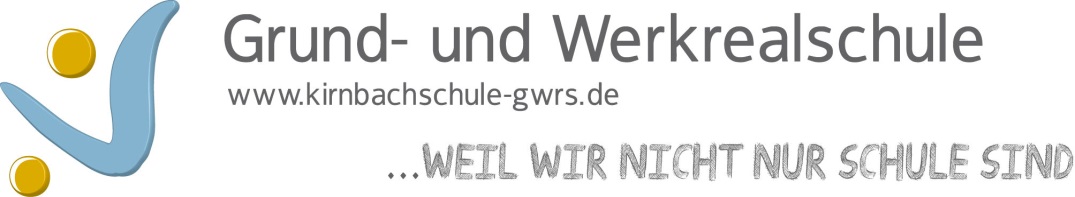 Berufswegeplanung an der KirnbachschuleFr. A. BauerHr. H. EberhardtGemeinsame Termine Klasse 8, 9, 1015. Aus-und WeiterbildungsmesseMühlacker08.10.2016,             09.00  – 14.00 UhrBerufsschulzentrum Mühlackerhttp://www.muehlacker.de/stadt-wAssets/docs/bauen-wirtschaft-verkehr/wirtschaft/WEB_Flyer_AWBB_2016.pdfTag der Berufsinformation Pforzheim	25.10.2016                08.00  – 13.00 UhrAlfons-Kern-SchuleBeruf aktuell 2017Aus-und WeiterbildungsmessePforzheim04.02. 2017 		09.00  – 14.00 UhrCongress Centrum Pforzheim